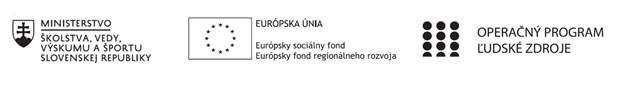 Správa o činnosti pedagogického klubu Príloha:Prezenčná listina zo stretnutia pedagogického klubuPREZENČNÁ LISTINAMiesto konania stretnutia:  	SŠ, Jarmočná 138, SLDátum konania stretnutia: 	02. 03. 2023Trvanie stretnutia:		od 15.00 hod	do 18. 00 hod	Zoznam účastníkov/členov pedagogického klubu:Meno prizvaných odborníkov/iných účastníkov, ktorí nie sú členmi pedagogického klubu  a podpis/y:Prioritná osVzdelávanieŠpecifický cieľ1.1.1 Zvýšiť inkluzívnosť a rovnaký prístup ku kvalitnému vzdelávaniu a zlepšiť výsledky a kompetencie detí a žiakovPrijímateľSpojená škola, Jarmočná 108, Stará ĽubovňaNázov projektuGramotnosťou k trhu práceKód projektu  ITMS2014+312011Z574Názov pedagogického klubu Klub praktického ekonómaDátum stretnutia  pedagogického klubu02. 03. 2023, štvrtok nepárny týždeňMiesto stretnutia  pedagogického klubuSŠ. Jarmočná 132, SLMeno koordinátora pedagogického klubuIng. Kormanská JanaOdkaz na webové sídlo zverejnenej správyhttps://oasl.edupage.org/a/gramotnostou-k-trhu-praceManažérske zhrnutie:Stručná anotáciaČlenovia klubu na tomto stretnutí si navzájom odovzdávali svoje skúsenosti v práci s ascAgendou. Zamerali sa na komunikáciu s rodičmi a zadávanie úloh žiakom. Spoločne vytvorili postup ako komunikovať s rodičmi v prípade potreby vyjadrenia rodičov k organizovaným akciám, zisťovaní ich názorov formou ankety. V tejto oblasti neposkytuje softvér žiadne inštruktážne video. Poskytli si aj niekoľko rád pri zadávaní domácich úloh žiakom.Kľúčové slová: pedagogický klub, ASC agenda, tématický plán, rodičovské konto, prihlasovanie ankety, prihlasovanie akcie, domáca úlohaManažérske zhrnutie:Stručná anotáciaČlenovia klubu na tomto stretnutí si navzájom odovzdávali svoje skúsenosti v práci s ascAgendou. Zamerali sa na komunikáciu s rodičmi a zadávanie úloh žiakom. Spoločne vytvorili postup ako komunikovať s rodičmi v prípade potreby vyjadrenia rodičov k organizovaným akciám, zisťovaní ich názorov formou ankety. V tejto oblasti neposkytuje softvér žiadne inštruktážne video. Poskytli si aj niekoľko rád pri zadávaní domácich úloh žiakom.Kľúčové slová: pedagogický klub, ASC agenda, tématický plán, rodičovské konto, prihlasovanie ankety, prihlasovanie akcie, domáca úlohaHlavné body, témy stretnutia, zhrnutie priebehu stretnutia:Zámerom  stretnutia, ktoré viedol  koordinátor činnosti klubu bolo:téma stretnutiavzájomná diskusia s prácou v ascAgende    – práca s tématickými plánmi, ako vytvoriť rodičovské konto, komunikácia s rodičmi, zadávanie úloh žiakomdefinovanie problému Téma stretnutia Vzájomná diskusia s prácou v ascAgende    – práca s tématickými plánmi, ako vytvoriť rodičovské konto, komunikácia s rodičmi, zadávanie úloh žiakom Systém ascAgenda je populárny softvér, ktorý sa používa na mnohých školách na kompletnú administratívu školy od evidencie žiakov cez prácu s tlačivami až po moderné funkcie ako elektronická žiacka knižka, elektronická triedna kniha a iné. Definovanie problému Školy využívajú ascEdupage ako webstránku, ale aj ako  interný školský portál, kde žiaci, rodičia a učitelia pracujú: s elektronickou žiackou knižkou - rodičia žiakov majú prístup k akademickým výsledkom svojich detí na internete,rozvrhy online - ascAgenda v spojitosti s ascRozvrhmi umožňuje publikovať rozvrh na webstránku a sprístupniť ho učiteľom, žiakom aj rodičom a umožňuje publikovať každodennú informáciu o suplovaní, platby - elektronická evidencia platieb je populárna funkcia, ktorá umožní škole vyberať rozličné poplatky - od školy v prírode, platby do ZRPŠ, školské stravovanie až po učebnice. Prichádzajúce platby sa automaticky spárujú a vytvoria prehľadnú evidenciu: ktorý žiak už zaplatil a ktorí ešte ostávajú.mobilná aplikácia - jedna z kľúčových funkcií systému ascAgendy, umožňuje rýchly a pohodlný prístup k väčšine funkcií ascAgendy z telefónu alebo tabletu. Učiteľ môže zadať známky, študenti si môžu prezrieť rozvrh a veľa iného hneď z mobilu.elektronická triedna kniha – spomienky na žiaka, ktorý cez delené hodiny prenáša triednu knihu z učebne do učebne sú minulosťou. Použitím elektronickej triednej knihy je triedna kniha dostupná vždy a všade.elektronická dochádzka – spočíta vymeškané hodiny, vygeneruje a vytlačí kompletné tlačivo triedy,e-learning - umožňuje učiteľom vytvárať elektronické študijné materiály, ktoré sa dajú priradiť študentom ako domáca úloha, evidenciu projektov žiakov, či možnosť prepojiť materiály s tematickým plánom a viacero ďaľších funkcií,školská fotogaléria, záloha dát, elektronický kalendár a  veľa iných užitočných funkcii.Ovládanie práce so softvérom má uľahčiť prácu vyučujúcim. Jeho možnosti sú rozsiahle a nie je možné ich hneď všetky zvládnuť. Je dôležitá vzájomná spolupráca vyučujúcich, ktorí si navzájom odovzdávajú svoje skúsenosti.  Ako pracovať s jednotlivými funkciami napomáhajú inštruktážne videá. Pri komunikácii s rodičmi však tieto vymoženosti chýbajú, preto členovia klubu vypracovali  návod, ako postupovať ak chcú zistiť názor rodičov alebo ich súhlas so školskou akciou. Ďalším problémom je, že tím skúsených programátorov v asc neustále vyvíja a upravuje systém, aby bol v súlade s aktuálnymi požiadavkami štátnych orgánov, či reálneho života v škole. Učitelia sa teda musia neustále oboznamovať s novými možnosťami využitia programu.Hlavné body, témy stretnutia, zhrnutie priebehu stretnutia:Zámerom  stretnutia, ktoré viedol  koordinátor činnosti klubu bolo:téma stretnutiavzájomná diskusia s prácou v ascAgende    – práca s tématickými plánmi, ako vytvoriť rodičovské konto, komunikácia s rodičmi, zadávanie úloh žiakomdefinovanie problému Téma stretnutia Vzájomná diskusia s prácou v ascAgende    – práca s tématickými plánmi, ako vytvoriť rodičovské konto, komunikácia s rodičmi, zadávanie úloh žiakom Systém ascAgenda je populárny softvér, ktorý sa používa na mnohých školách na kompletnú administratívu školy od evidencie žiakov cez prácu s tlačivami až po moderné funkcie ako elektronická žiacka knižka, elektronická triedna kniha a iné. Definovanie problému Školy využívajú ascEdupage ako webstránku, ale aj ako  interný školský portál, kde žiaci, rodičia a učitelia pracujú: s elektronickou žiackou knižkou - rodičia žiakov majú prístup k akademickým výsledkom svojich detí na internete,rozvrhy online - ascAgenda v spojitosti s ascRozvrhmi umožňuje publikovať rozvrh na webstránku a sprístupniť ho učiteľom, žiakom aj rodičom a umožňuje publikovať každodennú informáciu o suplovaní, platby - elektronická evidencia platieb je populárna funkcia, ktorá umožní škole vyberať rozličné poplatky - od školy v prírode, platby do ZRPŠ, školské stravovanie až po učebnice. Prichádzajúce platby sa automaticky spárujú a vytvoria prehľadnú evidenciu: ktorý žiak už zaplatil a ktorí ešte ostávajú.mobilná aplikácia - jedna z kľúčových funkcií systému ascAgendy, umožňuje rýchly a pohodlný prístup k väčšine funkcií ascAgendy z telefónu alebo tabletu. Učiteľ môže zadať známky, študenti si môžu prezrieť rozvrh a veľa iného hneď z mobilu.elektronická triedna kniha – spomienky na žiaka, ktorý cez delené hodiny prenáša triednu knihu z učebne do učebne sú minulosťou. Použitím elektronickej triednej knihy je triedna kniha dostupná vždy a všade.elektronická dochádzka – spočíta vymeškané hodiny, vygeneruje a vytlačí kompletné tlačivo triedy,e-learning - umožňuje učiteľom vytvárať elektronické študijné materiály, ktoré sa dajú priradiť študentom ako domáca úloha, evidenciu projektov žiakov, či možnosť prepojiť materiály s tematickým plánom a viacero ďaľších funkcií,školská fotogaléria, záloha dát, elektronický kalendár a  veľa iných užitočných funkcii.Ovládanie práce so softvérom má uľahčiť prácu vyučujúcim. Jeho možnosti sú rozsiahle a nie je možné ich hneď všetky zvládnuť. Je dôležitá vzájomná spolupráca vyučujúcich, ktorí si navzájom odovzdávajú svoje skúsenosti.  Ako pracovať s jednotlivými funkciami napomáhajú inštruktážne videá. Pri komunikácii s rodičmi však tieto vymoženosti chýbajú, preto členovia klubu vypracovali  návod, ako postupovať ak chcú zistiť názor rodičov alebo ich súhlas so školskou akciou. Ďalším problémom je, že tím skúsených programátorov v asc neustále vyvíja a upravuje systém, aby bol v súlade s aktuálnymi požiadavkami štátnych orgánov, či reálneho života v škole. Učitelia sa teda musia neustále oboznamovať s novými možnosťami využitia programu.Závery a odporúčania:neustále sa vzdelávať a rozvíjať svoje zručnosti v programe ascAgenda, vzájomne sa informovať a oboznamovať s novinkami  v ascAgende,Závery a odporúčania:neustále sa vzdelávať a rozvíjať svoje zručnosti v programe ascAgenda, vzájomne sa informovať a oboznamovať s novinkami  v ascAgende,Vypracoval (meno, priezvisko)Mgr. Daniela Jendrichovská Dátum02. 03. 2023PodpisSchválil (meno, priezvisko)Ing. Jana KormanskáDátum03. 03. 2023PodpisPrioritná os:VzdelávanieŠpecifický cieľ:1.1.1 Zvýšiť inkluzívnosť a rovnaký prístup ku kvalitnému vzdelávaniu a zlepšiť výsledky a kompetencie detí a žiakovPrijímateľ:Spojená škola, Jarmočná 108, Stará ĽubovňaNázov projektu:Gramotnosťou k trhu práceKód ITMS projektu:312011Z574Názov pedagogického klubu:Klub praktického ekonómaP. č.Meno a priezviskoPodpisInštitúcia1.Ing. Jana KormanskáSŠ Jarmočná 108, SĽ2.Mgr. Daniela JendrichovskáSŠ Jarmočná 108, SĽ3.Ing. Iveta NovákováSŠ Jarmočná 108, SĽP. č.Meno a priezviskoPodpisInštitúcia